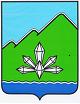 АДМИНИСТРАЦИЯ ДАЛЬНЕГОРСКОГО ГОРОДСКОГО ОКРУГА                 ПРИМОРСКОГО КРАЯ    ПОСТАНОВЛЕНИЕ___________________                     г. Дальнегорск                               __________О внесении изменений в постановление администрацииДальнегорского городского округа от 14.09.2017 № 545-па «Об утверждении муниципальной программы «Молодежь  Дальнегорского городского округа» на 2018 – 2022 годы»В соответствии с решением Думы Дальнегорского городского округа от 04.12.2019 № 355 «О бюджете Дальнегорского городского округа на 2020 год и плановый период 2021 и 2022 годов», постановлением администрации Дальнегорского городского округа от 25.07.2019 № 578-па «О внесении изменений в постановление администрации Дальнегорского городского округа от 19.07.2018 
№ 488-па «Об утверждении порядка принятия решений о разработке, реализации и проведении оценки эффективности реализации муниципальных программ администрации Дальнегорского городского округа», руководствуясь Уставом Дальнегорского городского округа, администрация Дальнегорского городского округа ПОСТАНОВЛЯЕТ:Внести изменения в постановление администрации Дальнегорского городского округа от 14.09.2017 № 545-па «Об утверждении муниципальной программы «Молодежь Дальнегорского городского округа» на 2018 – 2022 годы, изложив муниципальную программу «Молодежь Дальнегорского городского округа» на 2018 – 2022 годы в новой редакции (прилагается).Разместить настоящее постановление на официальном сайте Дальнегорского городского округа.Глава Дальнегорского городского округа 								       А.М. Теребилов